Wf-2 godzTemat: Ćwiczenia kształtujące zręczność i zwinność.08.06.2020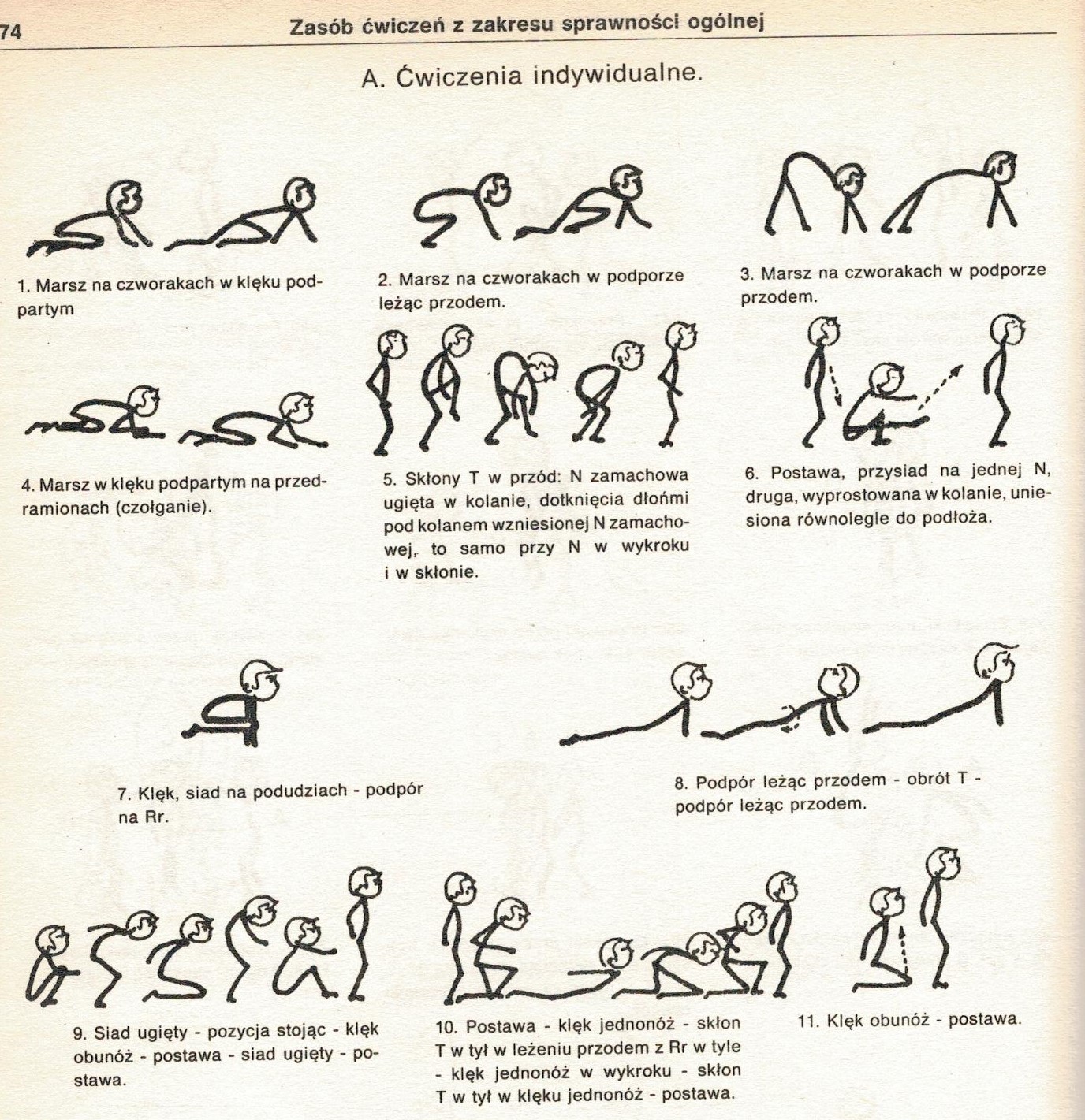 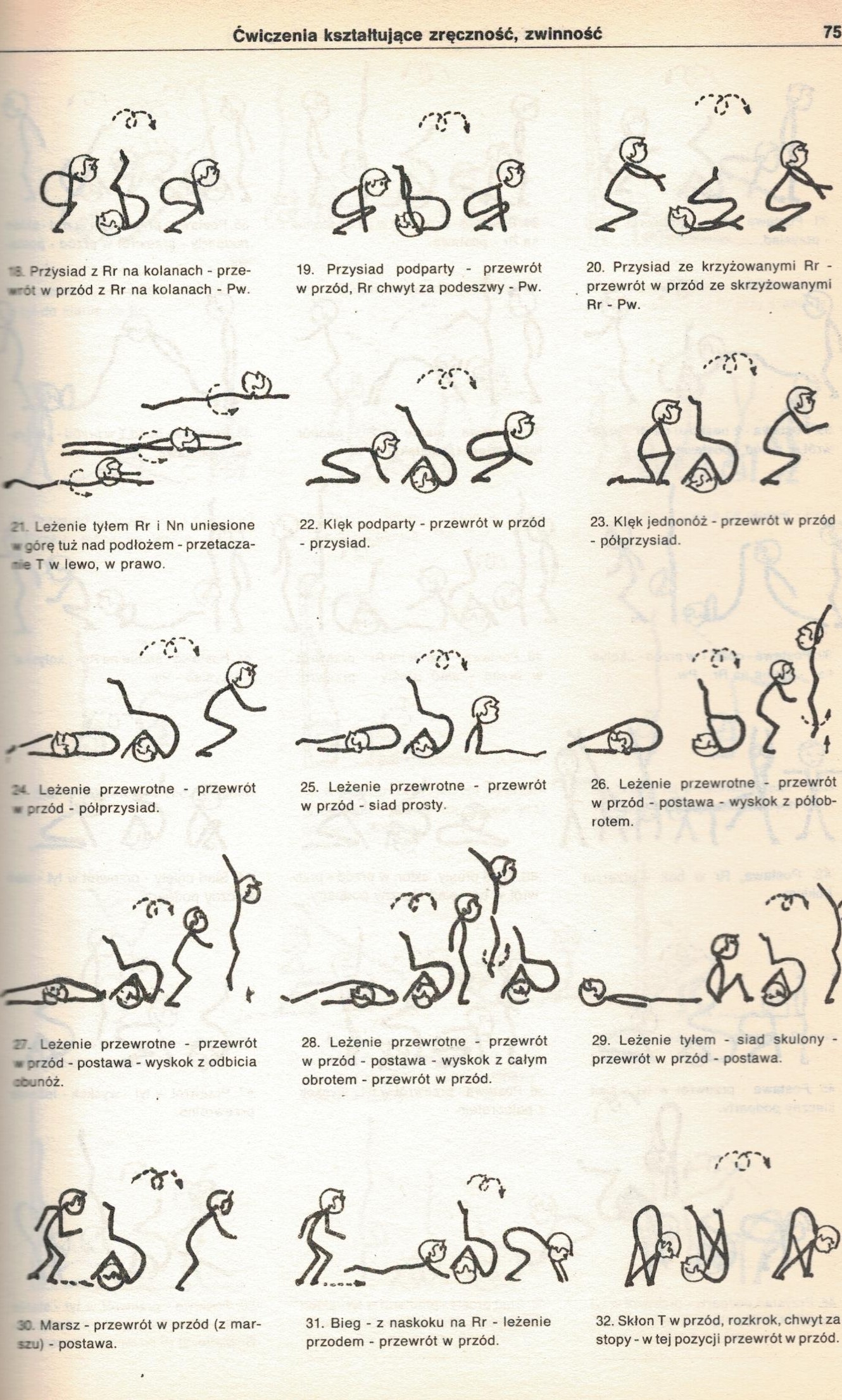 